Е. Д. КармановаPublic History: риски и возможностиСуществует множество вспомогательных исторических дисциплин: нумизматика, историография, источниковедение. В один ряд с ними исследователи ставят такую молодую науку как public history. При этом часть научного сообщества не признает право public history на научную идентичность. Почему мнение ученых разделилось и какие риски и возможности имеет public history? Давайте разберемся.Public history появилась в США и Великобритании в 1970-е гг. [1]. Ученые обозначили ее как науку, которая разрабатывает способы знакомства людей с историей в рамках повседневного досуга, а не в университетских аудиториях. Остается открытым вопрос, был ли это запрос «снизу» (желание граждан узнать историю своей страны без траты на этой большого количества времени и усилий) или «сверху» (ученые/правительство хотели, чтобы граждане понимали, как и почему происходят именно эти события и принимаются именно такие решения). В любом случае, public history нашла воплощение в телепередачах и радиовыпусках, а после победы информационной революции — в шоу на YouTube, Tiktok и других платформах. Академики и не только устраивают исторические батлы, создают мемы и настольные исторические игры, чтобы люди понимали контекст прошлого.  Исторический мем про Смуту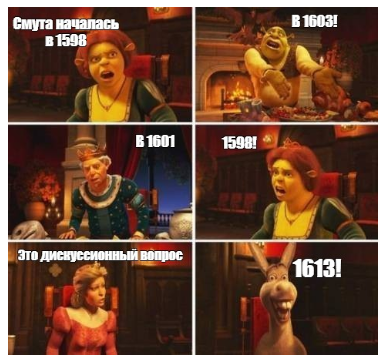 Кажется, такой подход является win-win situation: историки получили признание (круг читателей исторических статей/монографии насколько узок, что иногда кажется, что ученые пишут книги для только для удовлетворения собственного эго), публика — новый вид полезного досуга, государство — граждан, знающих историю своей и не только страны. Но, как и любое явление, public history имеет не только возможности, нои риски, если рассматривать ее в концепции SWOT-анализа [2].К рискам public history можно отнести обратную сторону ее достоинств — например, стремление охватить как можно большую аудиторию приводит к выбору таких форм изложения, которые не способствуют анализу информации, а просто дают сведения. Но зачем знать дату основания Санкт-Петербурга и сложный путь его строительства? Главная задача обучения — это развитие мозга, а не накопление фактов. Частичное, отрывочное знание истории ничему не учит, ведь главное в ней — это понимание причин и следствии, умение выстраивать причинно-следственные связи. Чтобы уметь делать это, нужно изучать историю системно, а не через мемы. Да, они могут заинтересовать человека и он продолжит исследовать тему самостоятельно. Но легко ли ему будет это сделать, если мозг привык взаимодействовать с короткими форматами и отвык от серьезных текстов [3]? Способы изучения истории, которые использует public history, способствуют формированию клипового мышления, которое отделяет человека от глубинного понимания сущности любого предмета, и это ее недостаток. Научное сообщество привыкло к другому пути трансляции исторического знания, в связи с чем public history не находит уважения среди профессоров.Таким образом, public history — это относительно новая вспомогательная историческая дисциплина, которая направлена как на изучение оптимальных способов передачи исторического знания, так и на саму передачу этого знания в выбранных форматах. Другими словами — она носит и теоретический, и практический характер. Справедливо отнести public history и к педагогическим наукам, так как она тесно связана с обучением и не ставит своей целью исследование непосредственно истории, а ищет пути повседневного исторического просвещения. Ее методы имеют и достоинства, и недостатки, однако в современном информационном обществе она является проводником людей в мир истории, за что ей можно простить неглубокий характер и участие в формировании клипового мышления. К тому же эта наука развивается и ее методы  будут совершенствоваться, а значит, есть шанс на преодоление недостатков и нахождение таких методов, которые позволят выстроить с аудиторией долгосрочное взаимодействие, результатом которого станет не только передача информации, но и глубокое погружение в историю.Источники и литератураПубличная история. Как говорить о прошлом доступно. — URL: https://iq.hse.ru/news/219640338.html (дата обращения: 17.03.2023).SWOT-анализ: три вида и полный гайд с примерами. — URL: https://vc.ru/marketing/501028-swot-analiz-tri-vida-i-polnyy-gayd-s-primerami (дата обращения: 17.03.2023).Купчинская, М. А., Юдалевич, Н. В. Клиповое мышление как феномен современного общества / М. А. Купчинская, Н. В. Юдалевич // Бизнес-образование в экономике знаний. — 2019. — № 3. — С. 66-70. — URL: https://cyberleninka.ru/article/n/klipovoe-myshlenie-kak-fenomen-sovremennogo-obschestva/viewer (дата обращения: 17.03.2023).